TESTEMUNHAS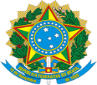 MINISTÉRIO DA EDUCAÇÃOUNIVERSIDADE FEDERAL DO OESTE DA BAHIAServidor (a)Matrícula SIAPE   Lotação   LotaçãoE-mailDDD e TelefoneDDD e TelefoneDDD e TelefoneDADOS GERAIS SOBRE O AFASTAMENTO                                                                                                                                                                   Eu, acima identificado, comprometo-me pelo presente Termo de Compromisso a afastar-me das minhas atividades em regime , para a participação supramencionada, assumindo o compromisso de, após o meu retorno, não me desligar da Universidade Federal do Oeste da Bahia, por período igual ao do afastamento, nem modificar o regime de trabalho, sob pena de ter de restituir ao erário o total das despesas gastas no período do afastamento, conforme legislações vigentes.Declaro também estar ciente de que:O afastamento para mestrado/doutorado ou pós-doutorado está condicionado ao atendimento do disposto no Art.96-A, §2o e §3o  da Lei 8.112/90 e também, no art. 30 da Lei 12.772/2012;A licença e a exoneração serão concedidas após o reembolso das despesas anteriormente referidas, obedecido ao disposto na legislação vigente;Entre as despesas do curso (ou estágio) incluem-se os vencimentos, despesas com transporte e quaisquer vantagens pecuniárias percebidas durante o afastamento ou em razão dele;Na hipótese de abandono do cargo, terei que fazer as indenizações em dobro, além de ficar sujeito às penalidades impostas pela legislação vigente;Terei que mencionar, obrigatoriamente, em qualquer publicação que eu fizer durante o período do afastamento, o apoio da Universidade Federal do Oeste da Bahia.__________________, ______/_______/20_____                                                       ________________________________________________                                                                                                                                      Assinatura do servidorDADOS GERAIS SOBRE O AFASTAMENTO                                                                                                                                                                   Eu, acima identificado, comprometo-me pelo presente Termo de Compromisso a afastar-me das minhas atividades em regime , para a participação supramencionada, assumindo o compromisso de, após o meu retorno, não me desligar da Universidade Federal do Oeste da Bahia, por período igual ao do afastamento, nem modificar o regime de trabalho, sob pena de ter de restituir ao erário o total das despesas gastas no período do afastamento, conforme legislações vigentes.Declaro também estar ciente de que:O afastamento para mestrado/doutorado ou pós-doutorado está condicionado ao atendimento do disposto no Art.96-A, §2o e §3o  da Lei 8.112/90 e também, no art. 30 da Lei 12.772/2012;A licença e a exoneração serão concedidas após o reembolso das despesas anteriormente referidas, obedecido ao disposto na legislação vigente;Entre as despesas do curso (ou estágio) incluem-se os vencimentos, despesas com transporte e quaisquer vantagens pecuniárias percebidas durante o afastamento ou em razão dele;Na hipótese de abandono do cargo, terei que fazer as indenizações em dobro, além de ficar sujeito às penalidades impostas pela legislação vigente;Terei que mencionar, obrigatoriamente, em qualquer publicação que eu fizer durante o período do afastamento, o apoio da Universidade Federal do Oeste da Bahia.__________________, ______/_______/20_____                                                       ________________________________________________                                                                                                                                      Assinatura do servidorDADOS GERAIS SOBRE O AFASTAMENTO                                                                                                                                                                   Eu, acima identificado, comprometo-me pelo presente Termo de Compromisso a afastar-me das minhas atividades em regime , para a participação supramencionada, assumindo o compromisso de, após o meu retorno, não me desligar da Universidade Federal do Oeste da Bahia, por período igual ao do afastamento, nem modificar o regime de trabalho, sob pena de ter de restituir ao erário o total das despesas gastas no período do afastamento, conforme legislações vigentes.Declaro também estar ciente de que:O afastamento para mestrado/doutorado ou pós-doutorado está condicionado ao atendimento do disposto no Art.96-A, §2o e §3o  da Lei 8.112/90 e também, no art. 30 da Lei 12.772/2012;A licença e a exoneração serão concedidas após o reembolso das despesas anteriormente referidas, obedecido ao disposto na legislação vigente;Entre as despesas do curso (ou estágio) incluem-se os vencimentos, despesas com transporte e quaisquer vantagens pecuniárias percebidas durante o afastamento ou em razão dele;Na hipótese de abandono do cargo, terei que fazer as indenizações em dobro, além de ficar sujeito às penalidades impostas pela legislação vigente;Terei que mencionar, obrigatoriamente, em qualquer publicação que eu fizer durante o período do afastamento, o apoio da Universidade Federal do Oeste da Bahia.__________________, ______/_______/20_____                                                       ________________________________________________                                                                                                                                      Assinatura do servidorNome:________________________________________AssinaturaEm   ______/_______/20_____SIAPE:Nome:________________________________________AssinaturaEm   ______/_______/20_____SIAPE: